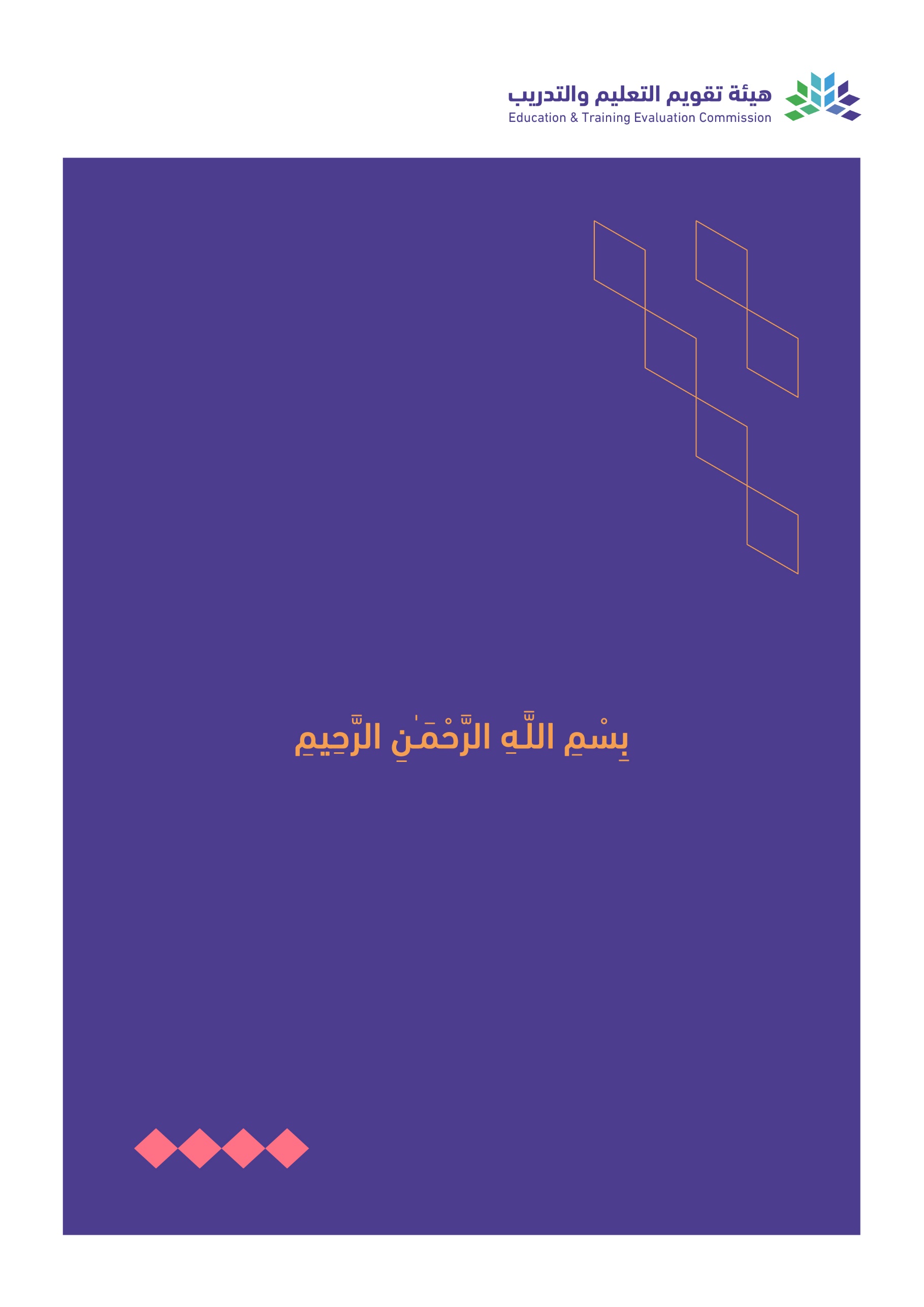 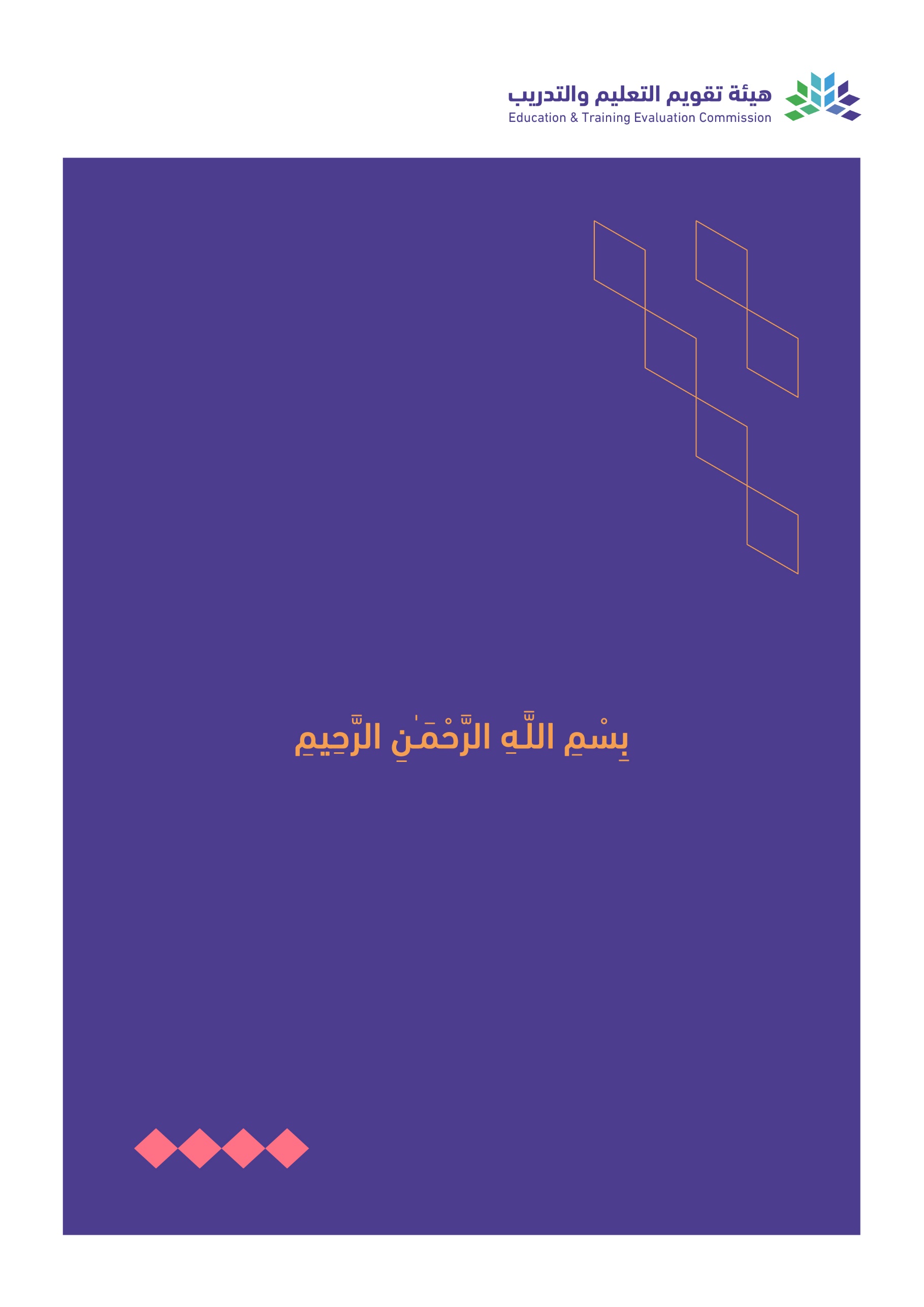 Table of Contents:A. General information about the course:1. Teaching mode (mark all that apply)2. Contact Hours (based on the academic semester)B. Course Learning Outcomes (CLOs), Teaching Strategies and Assessment MethodsC. Course ContentD. Students Assessment Activities*Assessment Activities (i.e., Written test, oral test, oral presentation, group project, essay, etc.)E. Learning Resources and Facilities 1. References and Learning Resources2. Required Facilities and equipmentF. Assessment of Course Quality Assessor (Students, Faculty, Program Leaders, Peer Reviewer, Others (specify) Assessment Methods (Direct, Indirect)G. Specification Approval DataCourse Title:   Course Code:    Program: Department:   College:   Institution:   Version:   Last Revision Date:    ContentPageGeneral Information about the course 3   1. Teaching mode    2. Contact Hours  3B. Course Learning Outcomes, Teaching Strategies and Assessment Methods4C. Course Content4D. Student Assessment Activities 4E. Learning Resources and Facilities51. References and Learning Resources52. Required Facilities and Equipment 5F. Assessment of Course Quality 5G. Specification Approval Data5Course IdentificationCourse IdentificationCourse IdentificationCourse Identification1.  Credit hours:1.  Credit hours:2. Course type2. Course type2. Course type2. Course typea.University         College           Department          Track        OthersUniversity         College           Department          Track        OthersUniversity         College           Department          Track        Othersb.Required         ElectiveRequired         ElectiveRequired         Elective3.  Level/year at which this course is offered:3.  Level/year at which this course is offered:3.  Level/year at which this course is offered:4. Course general Description4. Course general Description4. Course general Description4. Course general Description5.  Pre-requirements for this course (if any):5.  Pre-requirements for this course (if any):5.  Pre-requirements for this course (if any):5.  Pre-requirements for this course (if any):6.  Co- requirements for this course (if any):6.  Co- requirements for this course (if any):6.  Co- requirements for this course (if any):6.  Co- requirements for this course (if any):7. Course Main Objective(s)7. Course Main Objective(s)7. Course Main Objective(s)7. Course Main Objective(s)NoMode of InstructionContact HoursPercentageTraditional classroomE-learningHybridTraditional classroomE-learningDistance learningNoActivityContact HoursLecturesLaboratory/StudioFieldTutorial  Others (specify)TotalCodeCourse Learning OutcomesAligned PLOs (Code)Teaching StrategiesAssessment Methods1.0Knowledge and understandingKnowledge and understandingKnowledge and understandingKnowledge and understanding1.11.21.32.0SkillsSkillsSkillsSkills2.12.22.33.0Values, autonomy, and responsibilityValues, autonomy, and responsibilityValues, autonomy, and responsibilityValues, autonomy, and responsibility3.13.23.3NoList of TopicsContact Hours---TotalTotalNoAssessment Activities * Assessment timing(in week no)Percentage of Total Assessment Score...Essential ReferencesSupportive ReferencesElectronic MaterialsOther Learning MaterialsItemsResourcesfacilities (Classrooms, laboratories, exhibition rooms, simulation rooms, etc.)Technology equipment(projector, smart board, software)Other equipment(depending on the nature of the specialty)Assessment Areas/Issues  AssessorAssessment MethodsEffectiveness of teachingEffectiveness of students assessmentQuality of learning resourcesThe extent to which CLOs have been achievedOtherCouncil /COMMitteeReference No.Date